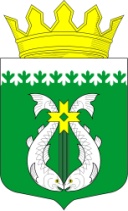 РОССИЙСКАЯ ФЕДЕРАЦИЯРЕСПУБЛИКА  КАРЕЛИЯСОВЕТ СУОЯРВСКОГО МУНИЦИПАЛЬНОГО ОКРУГА      ХХIV сессия                                                                                              I созывРЕШЕНИЕ   27.06.2024                                                                                                           № 264О ходе выполнения арендаторами лесных участков обязательств по лесовосстановлению на территории Суоярвского муниципального округаВ соответствии с Планом работы Совета Суоярвского муниципального оркуга на 2024 год, заслушав информацию начальника ГКУ РК «Суоярвское центральное лесничество», Совет Суоярвского муниципального округа РЕШИЛ:1. Информацию о ходе выполнения арендаторами лесных участков обязательств по лесовосстановлению на территории Суоярвского муниципального округа принять к сведению (приложение к решению).2. Решение подлежит размещению на официальном интернет-портале Суоярвского муниципального округа в информационно-телекоммуникационной сети «Интернет».3.  Решение вступает в силу с момента его принятия. Председатель Совета Суоярвского муниципального округа                                                     Н.В. ВасенинаПриложение к решениюСовета Суоярвского муниципального округа от 27.06.2024 № 264О ходе выполнения арендаторами лесных участков обязательств по лесовосстановлению на территории Суоярвского муниципального округа» по состоянию на 25.06.2024 г.Карелия участвует в реализации федерального проекта «Сохранение лесов» национального проекта «Экология». Основной показатель, установленный на 2024 год федеральным проектом «Сохранение лесов» для Республики Карелия, составляет 100 % (это - обеспечение баланса выбытия и воспроизводства лесов или отношение площади лесовосстановления и лесоразведения к площади вырубленных и погибших лесных насаждений). Для достижения этого показателя лесовосстановление в республике Карелия в текущем году необходимо выполнить на площади 24382,7 га, в т.ч. искусственное лесовосстановление – 6452,5 га, содействие естественному лесовосстановлению - 11140 га, естественное лесовосстановление вследствие природных процессов – 6790,2 га. В соответствии с Уведомлениями и приложениями № 6 к договорам аренды лесных участков в 2024 году арендаторам необходимо выполнить лесовосстановление на территории Суоярвского муниципального округа на площади 2630 га, в т.ч. созданием лесных культур посадкой – 410,1 га или 15,6 %, посевом - 689,9 га или 26,2 %, проведением мер СЕЛ на площади - 1411 га или 53,7 %, ЕЛ вследствие природных процессов - 119 га или 4,5 %. По состоянию на 25.06.2024 г. арендаторами лесных участков выполнено лесовосстановление на площади 1070,9 га при плане 2630 га (40,7 %) в том числе:- Искусственное ЛВ -1027,9 (план 1100 га) или 93,4 %, в том числе:создание лесных культур способом посева- 689,7 га при плане 689,9 га (99,9 %), (посев сосны – 689,7 га);создание лесных культур способом посадки – 338,2 га при плане 410,1 га (82,5 %) (посадка сосны 335,7 га, ели 2,5 га).- естественное лесовосстановление - 43 га (план 1530 га) или 3 %, в том числе:- СЕЛ - 43 га или 3 % от установленного объема (основной объем запланирован на 3,4 кварталы);- ЕЛ вследствие природных процессов запланировано на 3 квартал.- дополнение лесных культур -185,2 га при плане 546,6 га (33,9 %);- агроуход за лесными культурами -185,2 га при плане 469,8 га (39,4 %). Подготовка почвы текущего года выполнена на площади 257,6 га (план 255,4 га – 100,9 %).Для выполнения искусственного лесовосстановления арендаторами лесных участков приобретено более 1 042 030 шт. сеянцев. Из них сеянцев сосны 1 033 030 шт., в т.ч. сеянцев Сосны с закрытой корневой системой – 338,560 тыс. шт., сеянцев Сосны с открытой корневой системой – 694,470 тыс. шт. Ель с открытой корневой системой – 9 000 шт.Посадочный материал приобретен в питомниках АУ РК "Кареллесхоз" Вилга, участок Олонецкий, ООО «Лесное бюро «Партнер»,  питомник ООО "Северный лес" Кировская обл.Для выполнения посевов приобретены семена сосны обыкновенной в количестве 424,32 кг. Посевной материал приобретался в АУ РК «Кареллесхоз», ИП Туленков.